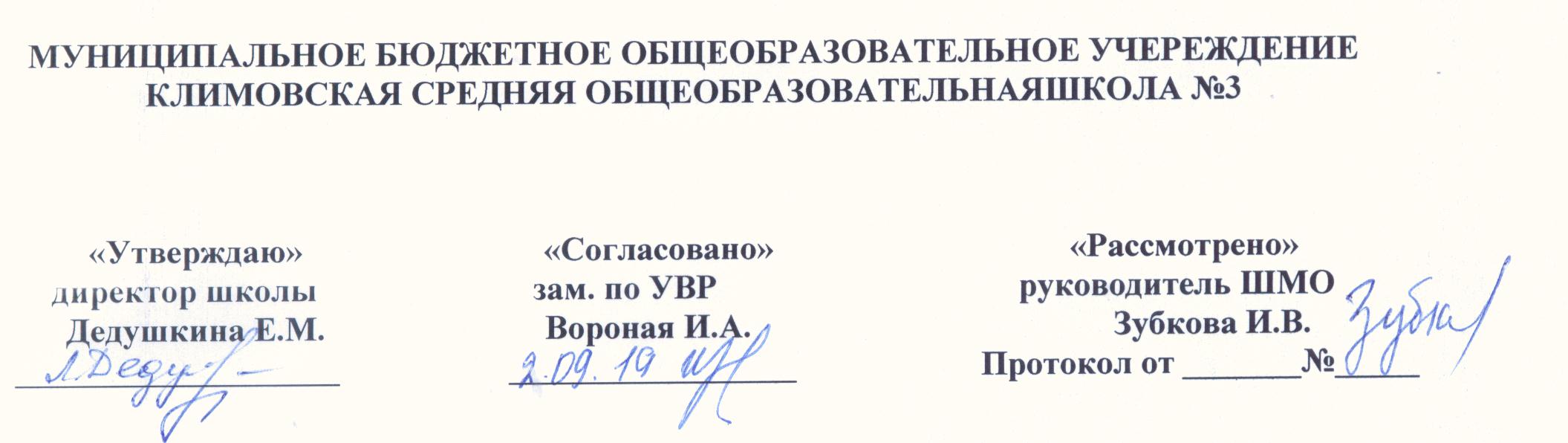                    Рабочая программа по биологии для 10 класса                                    2019 -2020 учебный год.                                              Учитель: Бабина Олеся Михайловна                                        Пояснительная записка.    Рабочая программа по биологии 10 класса составлена на основе УМК:1.  Примерной программы среднего общего образования (базовый уровень), сборник нормативных документов /составитель Э.Д.Днепров, А.Г. Аркадьев.- М., Дрофа. 2006г.,  2. Программы общеобразовательных учреждений Биология 10-11 классы, автор Г.М. Дымшин, М., Просвещение, 2008г., 3. Учебника Общая биология. 10-11 классы. Д.К.Беляев, М., «Просвещение» . 4. Поурочные планы. Биология.10 класс к учебнику Д.К Беляева./ сост. И.Ф.             Ишкина.-    Волгоград: Учитель.- АСТ, 20055. Поурочные разработки. Биология. 10-11 классы: пособие для учителей общеобразоват. Учреждений: базовый уровень / С.В. Суматохин, А.С. Ермаков. – М.: Просвещение, 20106. Контрольные и проверочные работы по биологии.9-11 кл.: Методическое пособие. /  Т.С. Сухова.– М.: Дрофа, 2009                                                Место предмета в базисном учебном плане       Согласно учебному плану на изучение биологии в 10 классе отводится 35 часов в объеме 1  часа в неделю  из-за блочной системы количество часов уменьшено до 34.    Программа предусматривает выполнение 9 лабораторных работ и 11 зачетов, промежуточную аттестацию,  2 экскурсии; 1 дискуссии «Клонирование человека как этическая проблема»; 3 рефератов «Трансгенные растения и животные», «Молекулярная биология и криминалистика», «Прогностическая оценка возможных последствий действия различных мутагенов на организм»        Количество часов по плану- 34,  фактически в 10 классе 30 часов т.к. уроки приходятся на  8 марта и 10 мая;   поэтому объединила уроки по теме «Обеспечение клеток энергией»,  «Наследственная информация  и реализация ее в клетке»,  «Размножение организмов и индивидуальное развитие»      В соответствии с календарным учебным графиком школы на 2019 – 2020 год   количество уроков распределено следующим образом:                                                                                                                                                                                                                                                                               в  1 четверти -    8 недель, 2дня        10 уроков                  во 2 четверти –   7 недель, 1 день     6 уроков               в 3 четверти –    10 недель, 3 дня         12 уроков              в 4 четверти –   9 недель                   6 уроков Изменения, внесенные в авторскую программу:-чтобы, рабочая программа соответствовала 34 часам, пришлось уменьшить на 1 час тему: «Размножение организмов» и на 1 час тему: «Закономерности изменчивости»Содержание программы учебного предмета.   10 кл.    (34 ч, 1 ч в неделю)       В программе приводится список возможных лабораторных и практических работ, не все из которых обязательны для выполнения. Учитель может выбрать из них те, для проведения которых есть соответствующие условия в классе. В качестве лабораторных работ по некоторым темам (приспособление организмов к условиям обитания, палеонтология, экология и др.) можно предложить учащимся изготовление наглядных пособий — плакатов, таблиц, схем, стенгазет. Некоторые лабораторные работы можно провести, используя табличный материал или фотографии.    Часть лабораторных работ может быть проведена в форме экскурсий в местный краеведческий музей, на селекционную станцию, местную выставку цветов, кошек, собак, сельскохозяйственной продукции и т. п.      В процессе обучения учащиеся должны научиться делать конспекты и рефераты, готовить и делать сообщения, а также критически оценивать бытующие среди населения и в средствах массовой информации спекулятивные и некомпетентные взгляды на некоторые достижения и возможности современной биологии.       Некоторым вопросам целесообразно посвятить классную конференцию, на которой заслушать доклады по рефератам и обсудить проблемы, связанные с применением биотехнологий, с антропогенными воздействиями на окружающую среду и т. п.Введение (1 ч)       Биология — наука о живой природе. Основные признаки живого. Биологические системы. Уровни организации жизни. Методы изучения биологии. Значение биологии.Демонстрации.   Схемы и таблицы, иллюстрирующие различные биологические системы и уровни организации живой природы.Раздел I    КЛЕТКА — ЕДИНИЦА ЖИВОГО     (16 ч)Тема 1. Химический состав клетки (5 ч)   	Биологически важные химические элементы. Неорганические (минеральные) соединения. Биополимеры. Углеводы, липиды. Белки, их строение и функции. Нуклеиновые кислоты. АТФ и другие органические соединения клетки.Тема 2. Структура и функции клетки (4 ч)  	Развитие знаний о клетке. Клеточная теория.   Цитоплазма. Плазматическая мембрана. Эндоплазматическая сеть. Комплекс Гольджи и лизосомы. Митохондрии, пластиды, органоиды движения, включения. Ядро. Строение и функции хромосом.    Прокариоты и эукариоты.Тема 3. Обеспечение клеток энергией (3 ч)  	Обмен веществ и превращение энергии — свойство живых организмов. Фотосинтез. Преобразование энергии света в энергию химических связей. Обеспечение клеток энергией за счет окисления органических веществ без участия кислорода. Биологическое окисление при участии кислорода.Тема 4. Наследственная информация и реализация ее в клетке (4 ч)  	 Генетическая информация. Ген. Геном. Удвоение ДНК. Образование информационной РНК по матрице ДНК. Генетический код. Биосинтез белков.  Вирусы. Профилактика СПИДа.Демонстрации.   Схемы, таблицы, транспаранты* и пространственные модели, иллюстрирующие: строение молекул белков, молекулы ДНК, молекул РНК, прокариотической клетки, клеток животных и растений, вирусов, хромосом; удвоение молекул ДНК; транскрипцию; генетический код; биосинтез белков; обмен веществ и превращения энергии в клетке; фотосинтез. Динамические пособия «Биосинтез белка», «Строение клетки».Лабораторные и практические работы       	1. Наблюдение клеток растений и животных под микроскопом на готовых микропрепаратах и их описание. 2. Приготовление и описание микропрепаратов клеток растений (эпидермис традесканции, кожица лука)  3. Сравнение строения клеток растений, животных, грибов и бактерий   4. Наблюдение плазмолиза и деплазмолиза в клетках кожицы лука.  5. Изучение каталитической активности ферментов в живых тканях (на примере каталазы).Раздел II         РАЗМНОЖЕНИЕ И РАЗВИТИЕ ОРГАНИЗМОВ     (5 ч)Тема 5. Размножение организмов (3 ч)  	Деление клетки. Митоз. Бесполое и половое размножение. Мейоз. Образование половых клеток и оплодотворение.Тема 6. Индивидуальное развитие организмов (2 ч)  	Зародышевое и постэмбриональное развитие организмов. Влияние алкоголя, никотина и наркотических веществ на развитие зародыша человека. Организм как единое целое.Демонстрации.   Схемы, таблицы, транспаранты и учебные фильмы, иллюстрирующие: деление клетки (митоз, мейоз); способы бесполого размножения; формирование мужских и женских половых клеток; оплодотворение у растений и животных; индивидуальное развитие организма; взаимовлияние частей развивающегося зародыша. Динамическое пособие «Деление клетки. Митоз и мейоз». Сорусы комнатного папоротника (нефролеписа или адиантума).Раздел III           ОСНОВЫ ГЕНЕТИКИ И СЕЛЕКЦИИ     (12 ч)Тема 7. Основные закономерности явлений наследственности (5 ч)   	Генетика — наука о закономерностях наследственности и изменчивости организмов. Моногибридное скрещивание. Первый и второй законы Менделя. Генотип и фенотип. Аллельные гены. Дигибридное скрещивание. Третий закон Менделя. Хромосомная теория наследственности. Генетика пола. Половые хромосомы. Наследование, сцепленное с полом.Тема 8. Закономерности изменчивости (3 ч) 	Модификационная и наследственная изменчивость. Комбинативная изменчивость. Мутационная изменчивость. Закон гомологических рядов наследственной изменчивости Н. И. Вавилова. Наследственная изменчивость человека. Лечение и предупреждение некоторых наследственных болезней человека.Тема 9. Генетика и селекция (4 ч)  Одомашнивание как начальный этап селекции. Учение Н. И. Вавилова о центрах происхождения культурных растений. Методы современной селекции. Успехи селекции. Генная и клеточная инженерия. Клонирование.Демонстрации.     Схемы, таблицы, фотографии и гербарные материалы, иллюстрирующие: моногибридное скрещивание; дигибридное скрещивание; перекрест хромосом; неполное доминирование; наследование, сцепленное с полом; мутации (различные породы собак, частичный альбинизм и необычная форма листьев у комнатных растений, если есть возможность — культуры мутантных линий дрозофилы); модификационную изменчивость; центры многообразия и происхождения культурных растений; искусственный отбор; гибридизацию; исследования в области биотехнологии. Динамическое пособие «Перекрест хромосом». Семена гороха с разным фенотипом (гладкие, морщинистые, желтые, зеленые).Лабораторные и практические работыСоставление простейших схем скрещивания. 2. Решение элементарных генетических задач.3. Изменчивость, построение вариационного ряда и вариационной кривой (на примере гербарных образцов или живых листьев деревьев, крупных семян растений, клубней, луковиц и т. п. или на примере сравнения антропометрических показателей школьников).   4.Модификационная изменчивость (изучение фенотипов местных сортов растений на гербарных образцах).Примерные темы экскурсий 1.Способы размножения растений в природе (окрестности школы).2.Изменчивость организмов (окрестности школы).3.Многообразие сортов растений и пород животных, методы их выведения (селекционная станция, племенная ферма или сельскохозяйственная выставка).Примерные темы рефератов1.Жизнь в экстремальных условиях (экстремофильные археи).2.Хемоавтотрофные животные — вестиментиферы.3.Знаменитые овечки Долли и Полли.4.Трансгенные растения.5.Перспективы использования стволовых клеток: сможет ли человек восстанавливать «испорченные» или утраченные органы?6.Трансгенные животные. Для чего они нужны?7.Молекулярная биология и криминалистика: как идентифицировали останки царской семьи.8.Расселение человека по Земле: молекулярная биология и история.9.Перспективы лечения наследственных болезней.10. Прогностическая оценка возможных последствий действия различных мутагенов на организм.11.Что может естественный отбор: удивительные приспособления (орхидеи, насекомые, птицы).12.Родословное древо всего живого: результаты молекулярно-генетических исследований.Примерные темы дискуссий.1.Трансгенез — опасность реальная или мнимая?2.Клонирование человека как этическая проблема.                                Тематическое планированиеКалендарно-тематическое планирование№n/nИзучаемый разделКоличествочасов1   Введение12Химический состав клетки.53Структура и функции клетки44Обеспечение клеток энергией35Наследственная информация и реализация ее в клетке46. Размножение организмов37Индивидуально развитие организмов28Основные закономерности наследственности.59Закономерности изменчивости310Генетика и селекция4                                                          Итого34№n/nКлассДатаДатаТема урокаПриложение                                                           Введение 1 час                                                           Введение 1 час                                                           Введение 1 час                                                           Введение 1 час                                                           Введение 1 час                                                           Введение 1 час17.097.09     Предмет и задачи общей биологии.Уровни организации живой материи. Основные свойства живогоДемонстрация Биологические системы и уровни организации живой природы. Тема №1    Химическая организация клетки.  5 часовТема №1    Химическая организация клетки.  5 часов2Неорганические в-ва.321.0921.09Органические вещества клетки: углеводы, липиды. 421.0921.09Белки, их строение и функцииДемонстрация. Строение молекулы белка.55.105.10Биополимеры. Нуклеиновые кислоты.Демонстрация .ДНК, РНК. 65.105.10АТФ и другие органические соединения клетки.Л.р.№1. Изучение каталитической активности ферментов.                              Тема №2. Структура и функции клетки.       4 часа                              Тема №2. Структура и функции клетки.       4 часа                              Тема №2. Структура и функции клетки.       4 часа                              Тема №2. Структура и функции клетки.       4 часа                              Тема №2. Структура и функции клетки.       4 часа                              Тема №2. Структура и функции клетки.       4 часа719.1019.10Развитие знаний о клетке. Клеточная теория.Л.р.№2. Наблюдение клеток растений и животных под микроскопом на готовых микропрепаратах.819.1019.10Ядро. Строение и функции хромосом. Прокариотические клеткиДемонстрация. Прокариотическая клетка (таблица).Хромосом.99.119.11Структурно-функциональная организация клеток эукариот.Л.р.№3. Приготовление и описание микропрепаратов клеток растений.( эпидермиса традесканции, кожицы лука)109.119.11Органоиды  эукариотических  клеток.Л.р.№4. Сравнение строения клеток растений, животных, бактерий и грибов.Л.р.№5. Наблюдение плазмолиза и деплазмолиза в клетках кожицы лука.                                      Тема №3. Обеспечение клеток энергией. 3 часа                                      Тема №3. Обеспечение клеток энергией. 3 часа                                      Тема №3. Обеспечение клеток энергией. 3 часа                                      Тема №3. Обеспечение клеток энергией. 3 часа                                      Тема №3. Обеспечение клеток энергией. 3 часа                                      Тема №3. Обеспечение клеток энергией. 3 часа1123.1123.11Обмен веществ в клетке.1223.1123.11Фотосинтез, хемосинтез.Демонстрация. Фотосинтез (таблица)137.127.12Обеспечение клеток энергией за счет окисления органических в-в.               Тема №4. наследственная информация и реализация ее в клетке.       4 часа               Тема №4. наследственная информация и реализация ее в клетке.       4 часа               Тема №4. наследственная информация и реализация ее в клетке.       4 часа               Тема №4. наследственная информация и реализация ее в клетке.       4 часа               Тема №4. наследственная информация и реализация ее в клетке.       4 часа               Тема №4. наследственная информация и реализация ее в клетке.       4 часа147.127.12Генетическая информация. Генетический код.. Демонстрация табл. генетический код. Реферат- Молекулярная биология и криминалистика: как идентифицировали останки царской семьи.1521.1221.12Удвоение цепочки ДНК. Образование информационной РНК на матрице ДНК1621.1221.12Биосинтез белка.Демонстрация таблиц: Транскрипция, генетический код, биосинтез белка.Демонстр.  Удвоение молекулы ДНК.. 1718.0118.01Вирусы – неклеточная форма. Профилактика СПИДа. Реферат -Трансгенные растения, животные.Демонстрация табл. Вирусы.                                          Тема №5. Размножение организмов.   3 часа                                          Тема №5. Размножение организмов.   3 часа                                          Тема №5. Размножение организмов.   3 часа                                          Тема №5. Размножение организмов.   3 часа                                          Тема №5. Размножение организмов.   3 часа                                          Тема №5. Размножение организмов.   3 часа18Деление клетки. Митоз.Демонстрация табл., микропрепаратов Митоз, деление клетки –динамич. пособие.1925.0125.01Бесполое и половое размножение.2025.0125.01Мейоз.Образование половых клеток и оплодотворение.Демонстрация табл. Деление клетки - мейоз. Способы бесполого размножения. Оплодотворение у растений. Сорусы комнатного папоротника.                          Тема №6. Индивидуальное развитие организмов.                           2час.                          Тема №6. Индивидуальное развитие организмов.                           2час.                          Тема №6. Индивидуальное развитие организмов.                           2час.                          Тема №6. Индивидуальное развитие организмов.                           2час.                          Тема №6. Индивидуальное развитие организмов.                           2час.                          Тема №6. Индивидуальное развитие организмов.                           2час.218.028.02Зародышевое и постэмбриональное развитие организмов.228.028.02Организм как единое целое.                       Тема №7. Основные закономерности явлений наследственности.     5час.                       Тема №7. Основные закономерности явлений наследственности.     5час.                       Тема №7. Основные закономерности явлений наследственности.     5час.                       Тема №7. Основные закономерности явлений наследственности.     5час.                       Тема №7. Основные закономерности явлений наследственности.     5час.                       Тема №7. Основные закономерности явлений наследственности.     5час.2322.0222.02Генетика - наука о закономерностях наследственности и изменчивости.2422.0222.02Моногибридное скрещивание. Первый и второй закон Менделя.Л.р.№6 Составление простейших схем скрещивания.2522.0212.0422.0212.04Дигибридное скрещивание. Третий закон Менделя.Л.р.№7. Решение генетических задач. 2622.0212.0422.0212.04Хромосомная теория наследственности.2712.0412.04Генетика пола. Половые хромосомы. Наследование, сцепленное с полом.                                     Тема №8. Закономерности изменчивости  3 часа                                     Тема №8. Закономерности изменчивости  3 часа                                     Тема №8. Закономерности изменчивости  3 часа                                     Тема №8. Закономерности изменчивости  3 часа                                     Тема №8. Закономерности изменчивости  3 часа                                     Тема №8. Закономерности изменчивости  3 часа2812.0412.04Модификационная изменчивость.Л.р.№9. Изменчивость, построение вариационного ряда, кривой (на примере образцов листьев, семян или антропогенных показателей школьников)2926.0426.04Наследственная          изменчивость                комбинативная, мутационная.Л.р.№8. Изучение фенотипов местных сортов растений на гербарных образцах.3026.0426.04Наследственная изменчивость человека. Лечение и предупреждение наследственных болезней человека.     Промежуточная аттестация                (письменная работа)Экскурсия виртуальная. Изменчивость организмов. Реферат с презентацией- Влияние мутагенов на организм человека. Биологическое исследование.                                                 Тема №9.   Генетика и селекция. 4час                                                 Тема №9.   Генетика и селекция. 4час                                                 Тема №9.   Генетика и селекция. 4час                                                 Тема №9.   Генетика и селекция. 4час                                                 Тема №9.   Генетика и селекция. 4час                                                 Тема №9.   Генетика и селекция. 4час3124.0524.0524.0524.05Одомашнивание – начальный этап селекции. Учение Н.И.Вавилова  о центрах происхождения культурных растений.. Реферат – Знаменитые овечки Долли и Полли.Демонстрация. Центры многообразие и происхождение культурных растений. Гибридизация.3224.0524.0524.0524.05Основные методы селекции.Реферат. Этнические аспекты развитие исследований в биотехнологии(клонирование человека)- дискуссия.3324.0524.05Успехи селекции.3424.0524.05Генная и клеточная инженерия. Клонирование. БиотехнологияЭкскурсия виртуальная «Многообразие сортов растений»